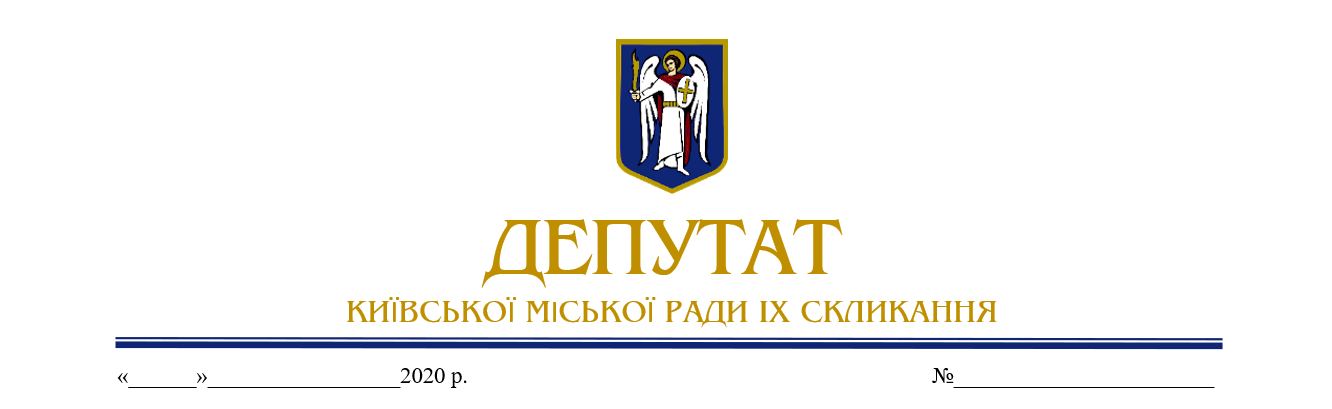 23 лютого 2021 року 			№ 08/279/9/236-40 вихЗаступнику голови Київськоїміської державної адміністраціїМОНДРИЇВСЬКОМУ Валентину МиколайовичуДиректору Департаментуосвіти і науки виконавчого органу Київської міської ради (Київської міської державної адміністрації)                    ФІДАНЯН Олені ГригорівніДиректору Департаменту соціальної політики КМДАСВІТЛОМУ Руслану ВалентиновичуВ.о. директора, головний спеціаліст з питань персоналу Департаменту інформаційно-комунікаційних технологійЛИСИК Ганні МиколаївніДиректору Департаменту транспортної інфраструктуриОСИПОВУ Валентин ОлександровичДЕПУТАТСЬКЕ ЗВЕРНЕННЯДо мене, як до депутата Київської міської ради, надходять численні звернення киян, діти яких зареєстровані та постійно проживають у м.Києві, однак навчаються у закладах загальної середньої освіти поза його межами.Справа в тому, що положеннями міської цільової програми «Турбота. Назустріч киянам» на 2019-2021 роки (затвердженої Рішенням Київської міської ради від 18.12.2018 № 459/6510) передбачено право пільгового проїзду у міському пасажирському транспорті школярам м.Києва. Наразі, реалізувати таке право на практиці можуть учні лише київських закладів загальної середньої освіти, що пов’язано зі специфікою отримання е-квитка виключно через заклад освіти.Відтак, не враховано належним чином інтереси дітей, що зареєстровані та постійно проживають у м.Києві, однак отримують освіту поза його межами, в т.ч. дистанційно.	На підставі вищевикладеного, керуючись ст.13 Закону України «Про статус депутатів місцевих рад», прошу:Надати роз'яснення щодо механізму реалізації права безоплатного проїзду для учнів, що зареєстровані та постійно проживають у м.Києві, однак отримують освіту у закладах загальної середньої освіти поза його межами.Про результати розгляду доручення повідомити мене, шляхом надсилання листа на електронну пошту: semenova.kseniia@kmr.gov.uaЗ повагою, депутат Київської міської ради                                        Ксенія СЕМЕНОВА